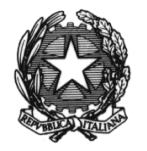 ISTITUTO DI ISTRUZIONE SUPERIORE STATALE “ROSINA  SALVO”- TRAPANISede: Via Marinella, 1 – 91100 TRAPANI – Tel 0923 22386 – Fax:0923 23505 -E-mail (PEC):tpis031005@pec.istruzione.it – E-mail (PEO):tpis031005@istruzione.itCodice meccanografico: TPIS031005 – C.F. 93072110815 - sito internet www.rosinasalvo.gov.itLiceo Statale “Rosina Salvo”                                     				Liceo Artistico Statale “M .Buonarroti”Via Marinella, 1- 91100 Trapani						Via del Melograno, 1 – 91100 TRAPANITel. 0923 22386 – Fax:0923 23505						Tel. 0923 26763 Fax: 0923 544034Codice Meccanografico: TPPM03101L				                                   Codice Meccanografico: TPSL03101CCircolare n. 176Trapani,  27/03/2021Ai docenti del  Liceo Linguistico, delle Scienze Umane, Economico sociale e ArtisticoOggetto: Avvio laboratori formativi rivolti ai docenti che svolgono l’insegnamento trasversale dell’Educazione Civica l. 92/2019Si comunica che la scuola polo per la formazione dell’Ambito 27 ha avviato un percorso formativo rivolto aidocenti  referenti dell’Educazione Civica che prevede anche una formazione a cascata da parte dei soggetti formati all’interno delle proprie scuole per un numero di 25 ore, da svolgersi entro la fine dell’anno scolastico.Per il nostro Istituto, le referenti dell’Educazione Civica hanno programmato  delle attività  laboratoriali  in modalità on line che coinvolgono tutti i docenti  che svolgono tale insegnamento trasversale all’interno delle proprie classi.  Attività 1:  visione e  condivisione in 3 incontri in modalità on line di 3 ore ciascuno  dei Webinair curati dal prof. Italo Fiorin che introducono il ruolo e il valore dell’educazione civica per il cittadino del XXI secolo. Primo incontro:  30 marzo 2021  ore 15.00 (codice riunione: formazione educazione civica)Secondo incontro: 9 aprile 2021 ore 15.00 (codice riunione: formazione educazione civica)Terzo incontro: 15 aprile 2021 ore 15.00 (codice riunione: formazione educazione civica)Le successive attività si svolgeranno secondo un calendario che sarà comunicato in itinere. Le referenti dell’Educazione Civica                                                                       LA DIIGENTE SCOLASTICA            Prof.ssa Rosanna Garaffa                                                                                Giuseppina Messina            Prof.ssa Maria Antonietta Messina